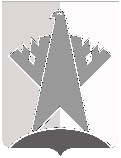 ДУМА СУРГУТСКОГО РАЙОНАХАНТЫ-МАНСИЙСКОГО АВТОНОМНОГО ОКРУГА – ЮГРЫРЕШЕНИЕ12 апреля 2024 года							                                        № 669-нпаг. СургутДума Сургутского района решила:1. Внести в решение Думы Сургутского района от 07 марта 2024 года № 648-нпа «О реализации права на участие в осуществлении государственных полномочий, не переданных органам местного самоуправления Сургутского района в установленном порядке» изменения, изложив пункты 1, 2 части 4 приложения 2 к решению в следующей редакции:«1) постановления (копии постановления) территориальной избирательной комиссии о формировании участковых избирательных комиссий;2) постановления (копии постановления) территориальной избирательной комиссии о назначении председателей участковых избирательных комиссий, решения (копии решения) участковой избирательной комиссии об избрании (назначении) заместителя председателя участковой избирательной комиссии, секретаря участковой избирательной комиссии;». 2. Решение вступает в силу после его официального опубликования (обнародования) и распространяется на правоотношения, возникшие с 07 марта 2024 года.О внесении изменений в решение Думы Сургутского района от 07 марта  2024 года № 648-нпа «О реализации права на участие в осуществлении государственных полномочий, не переданных органам местного самоуправления Сургутского района в установленном порядке»Исполняющий полномочияпредседателя Думы Сургутского районаД.Н. Плотников12 апреля 2024 годаГлава Сургутского районаА.А. Трубецкой12 апреля 2024 года